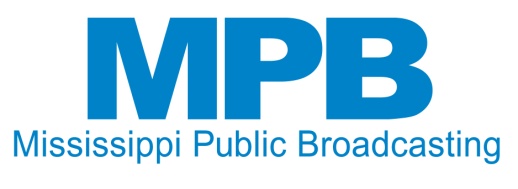 MAET Board of Directors Meets January 21JACKSON, Miss—The Mississippi Authority for Educational Television (MAET) Board of Directors will meet on Tuesday, January 21 at 9:30 a.m. in the board room of the Mississippi Public Broadcasting Administration Building, 3825 Ridgewood Road, Jackson, Miss.Some of the board members may participate in the meeting via teleconference.  The board will conduct business concerning the operations of Mississippi Public Broadcasting (MPB). The meeting is open to the public, but some portions may be in executive session.For more information regarding MPB, log onto www.mpbonline.org. Mississippi Public Broadcasting (MPB) provides educational and public affairs programming to Mississippians through its statewide television and radio network. MPB enhances the work of educators, students, parents and learners of all ages by providing informative programming and educational resources. MPB’s locally-produced programming focuses on the people, resources and attractions that reflect Mississippi’s unique culture and diverse heritage. Children’s television programs constitute a major portion of the daytime and weekend morning schedules. MPB provides a valuable resource to Mississippians in disseminating information as part of the state’s emergency preparedness and response system. Since 1970, MPB has won over 400 national, regional and statewide awards, including Emmy®, Edward R. Murrow and Parents’ Choice® Awards. For more information on MPB, its programs, mission or educational resources, please visit www.mpbonline.org. ###